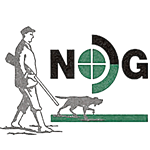 JACHTVELDVERKLARING (Uitsluitend in te vullen door de jachthouder) Verklaart in de gelegenheid te zijn tot het bejagen van een jachtveld als bedoeld in artikelen 11.76 van het Besluit Activiteiten Leefomgeving (BAL) en die gelegenheid tot jagen bestaat op grond van:*☐	eigenaar van de grond☐	huurder van het jachtrechten verklaart formeel de beschikking te hebben over ………….jachtveld(en),Ik maak deel uit van een jachtcombinatie van 	           personen, bestaande uit:Ik heb/ de jachtcombinatie heeft aan ......…toestemminghouders een toestemming van de jachthouder om het genot van de jacht buiten zijn gezelschap uit te oefenen, artikel 11.64 lid 1 sub d Besluit Activiteiten Leefomgeving.Ik verklaar als jachthouder de beschikking te hebben over een jachtveld, hetwelk voldoet aan Art 11.76 Besluit Activiteiten Leefomgeving, gesteld in de Wet Natuurbescherming.Naam:Voorletters: Adres:Postcode: Woonplaats: .Ter grootte van:	haGelegen in de gemeente (n:'Naam:Voorletter(s):Adres:Postcode:Woonplaats:Achternaam, Voorletter(s)AdresPostcodeWoonplaatsPlaats:Datum:De jachtveldgegevens van bovengenoemde jachthouder zijn op juistheid gecontroleerd en in orde zijn bevonden.Stempel en Paraaf WBEHandtekening jachthouder:* aankruisen wat van toepassing is* aankruisen wat van toepassing is* aankruisen wat van toepassing is* aankruisen wat van toepassing is